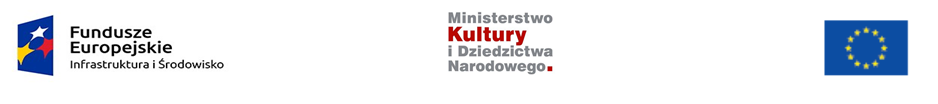 UMOWA nr ………………………..zawarta w dniu ……………..……….. w Warszawie pomiędzy:Ministerstwem Kultury i Dziedzictwa Narodowego z siedzibą w Warszawie, przy ul. Krakowskie Przedmieście 15/17, NIP: 526-030-84-76 zwanym w dalszej części umowy „Zamawiającym”, reprezentowanym przez: Jarosława Czubę - Dyrektora Generalnego a firmą:…………………………………………………………………………………………………… zwaną w dalszej części umowy „Wykonawcą”, reprezentowaną przez: ………………………………………………………………………………………………………….Postępowanie przeprowadzono z zachowaniem zasady uczciwej konkurencji, efektywności, jawności 
i przejrzystości, w trybie zapytania ofertowego, z wyłączeniem ustawy Prawo Zamówień Publicznych z dnia 29 stycznia 2004 (tekst jednolity Dz. U. z 2017 r. poz. 1579 ze zm.)§ 1Przedmiotem umowy jest dostawa prasy drogą elektroniczną, polegająca na umożliwieniu Zamawiającemu pobierania z serwerów wydawców i odczytywania elektronicznych wydań dzienników, tygodników i miesięczników oraz dostępu do płatnych portali internetowych zwanych dalej łącznie „Tytułami”, zgodnie z Wykazem pakietów - załącznik nr 3 do Umowy. Wykonawca dostarczy i zapewni dostęp do Tytułów nie później niż do godziny 7:00 w dzień wydania Tytułu. Jeśli do korzystania z któregokolwiek z Tytułów będącego przedmiotem umowy konieczna jest dedykowana aplikacja, Wykonawca udzieli Zamawiającemu na czas realizacji niniejszej umowy, nieograniczonej terytorialnie licencji na korzystanie z aplikacji służących 
do pobierania i odczytywania elektronicznych wydań Tytułów z serwerów wskazanych przez Wykonawcę, z zachowaniem zasad bezpieczeństwa (do których dostęp odbywa się za pomocą loginu i hasła).Dedykowana aplikacja ma służyć tylko i wyłącznie do ściągania i poprawnego oraz komfortowego odczytywania elektronicznych wydań Tytułów. Nie może ona zawierać innych funkcjonalności niż te zawarte w umowie. Wynagrodzenie za udzielenie licencji na korzystanie z dedykowanej aplikacji zawiera się 
w wynagrodzeniu brutto Wykonawcy, o którym mowa w § 4 ust. 1. § 2Wykonawca oświadcza, że na podstawie stosownych umów z wydawcami jest uprawniony rozpowszechniać, na zasadach określonych umową, wersje elektroniczne Tytułów, których prenumerata jest przedmiotem niniejszej umowy.Wykonawca oświadcza, że jest uprawniony do korzystania i udzielania licencji 
na korzystanie z dedykowanych aplikacji służącej pobieraniu z jego serwisu bądź serwerów wydawców i odczytywaniu elektronicznych wydań Tytułów w zakresie określonym umową.Wykonawca w zakresie ust. 1 i 2 w przypadku roszczeń osób trzecich dotyczących autorskich praw majątkowych związanych z realizacją przedmiotu umowy ponosi przed nimi odpowiedzialność wyłączną.Wykonawca oświadcza, że nie ponosi odpowiedzialności za treść publikacji zawartych 
w elektronicznych wydaniach Tytułów, których pobieranie i odczytywanie umożliwia Zamawiającemu, ani za naruszenia praw lub dóbr osobistych osób trzecich, będące skutkiem rozpowszechniania tych publikacji. W terminie do 2 dni od zawarcia umowy, Wykonawca dostarczy do siedziby Zamawiającego proponowane dedykowane aplikacje i przekaże je w obecności administratora systemów informatycznych Zamawiającego. W ramach umowy, Wykonawca będzie umożliwiać Zamawiającemu dostęp 
do elektronicznych wydań Tytułów, których treść będzie wzbogacona lub tożsama z ich odpowiednikami w wydaniu papierowym. Do wydań elektronicznych nie przynależą dodatki promocyjne takie jak: książki, mapy, przewodniki, materiały na płytach CD, dodatki 
o charakterze wyłącznie reklamowym, itp. Wykonawca zobowiązuje się dochować należytej staranności, aby przy użyciu stosowanych przez niego narzędzi informatycznych uzyskać względnie najwyższą jakość graficzną elektronicznych wydań Tytułów. Zamawiający przyjmuje do wiadomości, że wytworzenie wydania elektronicznego, może z obiektywnych przyczyn o charakterze technicznym, powodować obniżenie - w stosunku do wydania papierowego - jakości graficznej niektórych materiałów zamieszczonych w tytułach prasowych udostępnianych w ramach usług. Wykonawca zobowiązany jest informować Zamawiającego o wszelkich zmianach wydawniczych w zakresie przedmiotu umowy, 
gdy z przyczyn obiektywnych dostarczanie któregokolwiek Tytułu nie będzie możliwe, np. wydawcy zaprzestaną wydawać dany Tytuł. Wykonawca poinformuje o tym Zamawiającego niezwłocznie, nie później niż w terminie 2 dni od chwili, w której Wykonawca powziął informację o zaistnieniu okoliczności uniemożliwiających dostarczenie określonego Tytułu - co skutkować będzie proporcjonalnym obniżeniem wynagrodzenia brutto z tytułu wykonania przedmiotu niniejszej umowy. Zamawiający zastrzega sobie możliwość dokonywania zmiany poprzez odstąpienie 
od zakupu poszczególnych Tytułów, zmiany ilości dostępów w okresie obowiązywania Umowy, wymienionych w załączniku nr 3 do Umowy, z zastrzeżeniem ust. 10, bez konieczności zmiany Umowy. W/w zmiany nie mogą skutkować przekroczeniem wynagrodzenia brutto Wykonawcy, o którym mowa w § 4 ust. 1.W przypadku zmian, o których mowa w ust. 7, Wykonawca uwzględni zmianę poczynając od najbliższego pierwszego dnia miesiąca, lub poinformuje Zamawiającego o realnym terminie zmian.Informacje, o których mowa w ust. 6, 7 i 8 przekazywane będą za pomocą poczty elektronicznej albo faksu. Zamawiający zastrzega sobie prawo do ograniczenia zakresu przedmiotu Umowy do 80% wartości Umowy brutto. § 3Termin realizacji umowy obejmuje okres od dnia od 01 stycznia 2018 r. do 31 grudnia 2018 r. § 4Za należyte wykonanie zobowiązań wynikających z umowy Zamawiający zapłaci Wykonawcy wynagrodzenie maksymalne w kwocie ……………… PLN brutto - w tym podatek VAT, (zgodnie z Ofertą Wykonawcy stanowiącą załącznik nr. 1 do niniejszej umowy). W/w wynagrodzenie maksymalne obejmuje również wynagrodzenie za udzielenie licencji na korzystanie z dedykowanych aplikacji służących do pobierania i odczytywania elektronicznych wydań Tytułów z serwerów wskazanych przez Wykonawcę.Wykonawcy przysługuje wynagrodzenie za rzeczywiście dostarczone dostępy, których prawidłowa dostawa zostanie potwierdzona przez Zamawiającego, przy czym końcowe rozliczenie z wykonania umowy nastąpi nie później niż do dnia 20.01.2019 r. Należne Wykonawcy wynagrodzenie zostanie obliczone na podstawie liczby dostarczonych dostępów do poszczególnych Tytułów oraz cen jednostkowych Tytułów. Ceny jednostkowe będące podstawą do obliczenia należnego wynagrodzenia Wykonawcy zawiera załącznik nr 2 
do niniejszej umowy (Formularz cenowy).Wynagrodzenie Wykonawcy, o którym mowa w ust. 1 obejmuje wszelkie koszty poniesione w związku z wykonywaniem umowy.Wykonawca gwarantuje niezmienność cen jednostkowych określonych w załączniku nr 2 
do niniejszej umowy przez cały okres obowiązywania umowy. § 5Wynagrodzenie będzie płatne za wykonaną usługę po zakończeniu każdego miesiąca kalendarzowego na podstawie prawidłowo wystawionych faktur VAT w terminie do 21 dni od dnia ich doręczenia Zamawiającemu.Dostawy za prasę fakturowane będą miesięcznie w formie dwóch osobnych faktur:-1 faktura zbiorcza za pakiety dla komórek organizacyjnych nie oznaczone jako POIiŚ;-1 faktura zbiorcza dla komórek organizacyjnych oznaczonych jako POIiŚ.Wynagrodzenie, o którym mowa w ust. 1, będzie płatne przelewem na rachunek Wykonawcy. Za dzień zapłaty uważa się dzień wydania polecenia przelewu na konto Wykonawcy. § 6W razie niewykonania lub nienależytego wykonania przedmiotu umowy przez Wykonawcę Zamawiającemu przysługuje kara umowna w wysokości 2% kwoty brutto, wskazanej w § 4 ust. 1, za każdy przypadek naruszenia inny niż wskazane w ust. 2-3. W przypadku opóźnienia wykonania przedmiotu umowy Wykonawca zobowiązany jest 
do zapłaty Zamawiającemu kary umownej w wysokości 0,1 % kwoty brutto, wskazanej w § 4 ust. 1, za każdą godzinę opóźnienia. W przypadku odstąpienia od umowy z przyczyn, za które odpowiada Wykonawca, zobowiązany jest on zapłacić Zamawiającemu karę umowną w wysokości 10 % kwoty brutto, wskazanej w § 4 ust. 1. W razie wystąpienia awarii po stronie Wykonawcy, o ile nie zostanie ona usunięta w ciągu 24 godzin w dzień roboczy oraz w ciągu 72 godzin w dni ustawowo wolne od pracy, Wykonawca będzie zobowiązany zapłacić Zamawiającemu karę umowną w wysokości 0,1 % wynagrodzenia brutto należnego za dany miesiąc, za każdą następną godzinę opóźnienia. Niewykonanie lub nienależyte wykonanie przedmiotu umowy przez Wykonawcę może być podstawą dla Zamawiającego do wypowiedzenia umowy.Zamawiający może na zasadach ogólnych dochodzić odszkodowania ponad zastrzeżone kary umowne. Zamawiający zastrzega sobie prawo potrącania kar z faktury.§ 7Wykonawca ponosi odpowiedzialność za nadzór nad współpracującymi z nim podwykonawcami, jak również za wykonanie wszelkich prawnych zobowiązań związanych 
z zawarciem umów cywilnoprawnych z podwykonawcami.Wykonawca ponosi pełną odpowiedzialność za wykonywanie zobowiązań przez podwykonawcę, jak za własne działania lub zaniechania, niezależnie od osobistej odpowiedzialności podwykonawcy wobec Zamawiającego.§ 8W razie zaistnienia istotnej zmiany okoliczności powodującej, że wykonanie Umowy nie leży w interesie publicznym, czego nie można było przewidzieć w chwili zawarcia Umowy, Zamawiający może odstąpić od Umowy w terminie 30 dni od powzięcia wiadomości o tych okolicznościach.W przypadku, o którym mowa w ust. 1, Zamawiający poniesie jedynie koszty dostaw zrealizowanych do chwili odstąpienia. Rozwiązanie Umowy (wypowiedzenie lub odstąpienie od Umowy) powinno nastąpić 
w formie pisemnej pod rygorem nieważności ze wskazaniem okoliczności uzasadniających 
tę czynność. Zakazuje się istotnych zmian postanowień zawartej Umowy w stosunku do treści oferty, 
na podstawie której dokonano wyboru Wykonawcy. § 9Ewentualne kwestie sporne wynikłe w trakcie realizacji niniejszej Umowy Strony rozstrzygać będą polubownie.W przypadku nie dojścia do porozumienia spory rozstrzygane będą przez Sąd powszechny właściwy miejscowo dla siedziby Zamawiającego.W sprawach nie uregulowanych niniejszą Umową stosuje się przepisy Kodeksu Cywilnego oraz ustawy o prawach autorskich i prawach pokrewnych. §10Osobami do kontaktów w ramach realizacji umowy są: ze strony Zamawiającego: ………………………………………………….nr telefonu/faksu/adres e-mail: ……………………………………………..ze strony Wykonawcy: ……………………………………………………..nr telefonu/faksu/adres e-mail: ………………………………………………..§11Umowa sporządzona została w trzech jednobrzmiących egzemplarzach, dwa egzemplarze dla Zamawiającego, jeden dla Wykonawcy. Załączniki do umowy: 1. Oferta wykonawcy2. Formularz cenowy3. Wykaz pakietówZAMAWIAJĄCY								WYKONAWCAWYDATEK WSPÓŁFINANSOWANY PRZEZ UNIĘ EUROPEJSKĄ ZE ŚRODKÓW FUNDUSZU SPÓJNOŚCI ORAZ BUDŻET PAŃSTWA W RAMACH POMOCY TECHNICZNEJ PROGRAMU OPERACYJNEGO INFRASTRUKTURA I ŚRODOWISKO NA 2014-2020